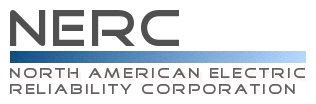 Reliability Standard Audit WorksheetCIP-013-1 – Cyber Security – Supply Chain Risk ManagementThis section to be completed by the Compliance Enforcement Authority.    Applicability of Requirements*	CIP-013-1 is only applicable to DPs that own certain UFLS, UVLS, RAS, protection systems, or cranking paths. See CIP-013-1 Section 4, Applicability, for details.Legend:Findings(This section to be completed by the Compliance Enforcement Authority)Subject Matter ExpertsIdentify the Subject Matter Expert(s) responsible for this Reliability Standard. Registered Entity Response (Required; Insert additional rows if needed): R1 Supporting Evidence and DocumentationR1.	Each Responsible Entity shall develop one or more documented supply chain cyber security risk management plan(s) for high and medium impact BES Cyber Systems. The plan(s) shall include: [Violation Risk Factor: Medium] [Time Horizon: Operations Planning]1.1.	One or more process(es) used in planning for the procurement of BES Cyber Systems to identify and assess cyber security risk(s) to the Bulk Electric System from vendor products or services resulting from: (i) procuring and installing vendor equipment and software; and (ii) transitions from one vendor(s) to another vendor(s).1.2.	One or more process(es) used in procuring BES Cyber Systems that address the following, as applicable:1.2.1.	Notification by the vendor of vendor-identified incidents related to the products or services provided to the Responsible Entity that pose cyber security risk to the Responsible Entity;1.2.2.	Coordination of responses to vendor-identified incidents related to the products or services provided to the Responsible Entity that pose cyber security risk to the Responsible Entity;1.2.3.	Notification by vendors when remote or onsite access should no longer be granted to vendor representatives;1.2.4.	Disclosure by vendors of known vulnerabilities related to the products or services provided to the Responsible Entity;1.2.5.	Verification of software integrity and authenticity of all software and patches provided by the vendor for use in the BES Cyber System; and1.2.6.	Coordination of controls for (i) vendor-initiated Interactive Remote Access, and (ii) system-to-system remote access with a vendor(s).M1.	Evidence shall include one or more documented supply chain cyber security risk management plan(s) as specified in the Requirement.Registered Entity Response (Required): Compliance Narrative:Provide a brief explanation, in your own words, of how you comply with this Requirement. References to supplied evidence, including links to the appropriate page, are recommended.Registered Entity Evidence (Required):Audit Team Evidence Reviewed (This section to be completed by the Compliance Enforcement Authority):Compliance Assessment Approach Specific to CIP-013-1, R1This section to be completed by the Compliance Enforcement AuthorityAuditor Notes: R2 Supporting Evidence and DocumentationR2.	Each Responsible Entity shall implement its supply chain cyber security risk management plan(s) specified in Requirement R1. [Violation Risk Factor: Medium][Time Horizon: Operations Planning]Note: Implementation of the plan does not require the Responsible Entity to renegotiate or abrogate existing contracts (including amendments to master agreements and purchase orders). Additionally, the following issues are beyond the scope of Requirement R2: (1) the actual terms and conditions of a procurement contract; and (2) vendor performance and adherence to a contract.M2.	Evidence shall include documentation to demonstrate implementation of the supply chain cyber security risk management plan(s), which could include, but is not limited to, correspondence, policy documents, or working documents that demonstrate use of the supply chain cyber security risk management plan.Registered Entity Response (Required): Compliance Narrative:Provide a brief explanation, in your own words, of how you comply with this Requirement. References to supplied evidence, including links to the appropriate page, are recommended.Registered Entity Evidence (Required):Audit Team Evidence Reviewed (This section to be completed by the Compliance Enforcement Authority):Compliance Assessment Approach Specific to CIP-013-1, R2This section to be completed by the Compliance Enforcement AuthorityAuditor Notes: R3 Supporting Evidence and DocumentationR3.	Each Responsible Entity shall review and obtain CIP Senior Manager or delegate approval of its supply chain cyber security risk management plan(s) specified in Requirement R1 at least once every 15 calendar months. [Violation Risk Factor: Medium] [Time Horizon: Operations Planning]M3.	Evidence shall include the dated supply chain cyber security risk management plan(s) approved by the CIP Senior Manager or delegate(s) and additional evidence to demonstrate review of the supply chain cyber security risk management plan(s). Evidence may include, but is not limited to, policy documents, revision history, records of review, or workflow evidence from a document management system that indicate review of supply chain risk management plan(s) at least once every 15 calendar months; and documented approval by the CIP Senior Manager or delegate.Registered Entity Response (Required): Compliance Narrative:Provide a brief explanation, in your own words, of how you comply with this Requirement. References to supplied evidence, including links to the appropriate page, are recommended.Registered Entity Evidence (Required):Audit Team Evidence Reviewed (This section to be completed by the Compliance Enforcement Authority):Compliance Assessment Approach Specific to CIP-013-1, R3This section to be completed by the Compliance Enforcement AuthorityAuditor Notes: Additional Information:Reliability StandardThe full text of CIP-013-1 may be found on the NERC Web Site (www.nerc.com) under “Program Areas & Departments”, “Standards”, “Reliability Standards.”In addition to the Reliability Standard, there is an applicable Implementation Plan available on the NERC Web Site.Capitalized terms in the Reliability Standard refer to terms in the NERC Glossary, which may be found on the NERC Web Site.Sampling MethodologySampling is essential for auditing compliance with NERC Reliability Standards since it is not always possible or practical to test 100% of either the equipment, documentation, or both, associated with the full suite of enforceable standards. The Sampling Methodology Guidelines and Criteria (see NERC website), or sample guidelines, provided by the Electric Reliability Organization help to establish a minimum sample set for monitoring and enforcement uses in audits of NERC Reliability Standards. Regulatory LanguageSee FERC Order 829See FERC Order 850Revision History for RSAWAudit ID:Audit ID if available; or REG-NCRnnnnn-YYYYMMDDRegistered Entity: Registered name of entity being auditedNCR Number:  NCRnnnnn				Compliance Enforcement Authority:Region or NERC performing auditCompliance Assessment Date(s):Month DD, YYYY, to Month DD, YYYYCompliance Monitoring Method: [On-site Audit | Off-site Audit | Spot Check]Names of Auditors:	Supplied by CEABADPGOGOPPA/PCRCRPRSGTOTOPTPTSPR1X*XXXXXR2X*XXXXXR3X*XXXXXText with blue background:Fixed text – do not editText entry area with Green background:Entity-supplied informationText entry area with white background:Auditor-supplied informationReq.FindingSummary and DocumentationFunctions MonitoredR1P1.1P1.2R2R3Req.Areas of ConcernReq.RecommendationsReq.Positive ObservationsSME NameTitleOrganizationRequirement(s)The following information is requested for each document submitted as evidence. Also, evidence submitted should be highlighted and bookmarked, as appropriate, to identify the exact location where evidence of compliance may be found.The following information is requested for each document submitted as evidence. Also, evidence submitted should be highlighted and bookmarked, as appropriate, to identify the exact location where evidence of compliance may be found.The following information is requested for each document submitted as evidence. Also, evidence submitted should be highlighted and bookmarked, as appropriate, to identify the exact location where evidence of compliance may be found.The following information is requested for each document submitted as evidence. Also, evidence submitted should be highlighted and bookmarked, as appropriate, to identify the exact location where evidence of compliance may be found.The following information is requested for each document submitted as evidence. Also, evidence submitted should be highlighted and bookmarked, as appropriate, to identify the exact location where evidence of compliance may be found.The following information is requested for each document submitted as evidence. Also, evidence submitted should be highlighted and bookmarked, as appropriate, to identify the exact location where evidence of compliance may be found.File NameDocument TitleRevision or VersionDocument DateRelevant Page(s) or Section(s)Description of Applicability of Document[R1] Verify the Responsible Entity has documented one or more plans to manage the cyber security risk in its supply chain for high and medium impact BES Cyber Systems. [Part 1.1] Verify the plans collectively contain one or more processes to be used in planning for the procurement of BES Cyber Systems. Verify these processes collectively will result in the identification and assessment of cyber security risks to the BES from vendor products and services resulting from: procuring and installing vendor equipment and software; andtransitions from one vendor or set of vendors to another vendor or set of vendors. [Part 1.2] Verify the plans collectively contain one or more processes used in procurement of BES Cyber Systems, and that these processes address the areas identified in Part 1.2.1 through Part 1.2.6. If any of the areas identified in Part 1.2.1 through Part 1.2.6 are not applicable, verify the entity has documented the reason it is not applicable.Note to Auditor: Note to Auditor: The following information is requested for each document submitted as evidence. Also, evidence submitted should be highlighted and bookmarked, as appropriate, to identify the exact location where evidence of compliance may be found.The following information is requested for each document submitted as evidence. Also, evidence submitted should be highlighted and bookmarked, as appropriate, to identify the exact location where evidence of compliance may be found.The following information is requested for each document submitted as evidence. Also, evidence submitted should be highlighted and bookmarked, as appropriate, to identify the exact location where evidence of compliance may be found.The following information is requested for each document submitted as evidence. Also, evidence submitted should be highlighted and bookmarked, as appropriate, to identify the exact location where evidence of compliance may be found.The following information is requested for each document submitted as evidence. Also, evidence submitted should be highlighted and bookmarked, as appropriate, to identify the exact location where evidence of compliance may be found.The following information is requested for each document submitted as evidence. Also, evidence submitted should be highlighted and bookmarked, as appropriate, to identify the exact location where evidence of compliance may be found.File NameDocument TitleRevision or VersionDocument DateRelevant Page(s) or Section(s)Description of Applicability of DocumentFor procurements begun on or after the effective date of CIP-013-1, verify the Responsible Entity has implemented its documented supply chain cyber security risk management plans specified in Requirement R1.Note to Auditor: Note to Auditor: The following information is requested for each document submitted as evidence. Also, evidence submitted should be highlighted and bookmarked, as appropriate, to identify the exact location where evidence of compliance may be found.The following information is requested for each document submitted as evidence. Also, evidence submitted should be highlighted and bookmarked, as appropriate, to identify the exact location where evidence of compliance may be found.The following information is requested for each document submitted as evidence. Also, evidence submitted should be highlighted and bookmarked, as appropriate, to identify the exact location where evidence of compliance may be found.The following information is requested for each document submitted as evidence. Also, evidence submitted should be highlighted and bookmarked, as appropriate, to identify the exact location where evidence of compliance may be found.The following information is requested for each document submitted as evidence. Also, evidence submitted should be highlighted and bookmarked, as appropriate, to identify the exact location where evidence of compliance may be found.The following information is requested for each document submitted as evidence. Also, evidence submitted should be highlighted and bookmarked, as appropriate, to identify the exact location where evidence of compliance may be found.File NameDocument TitleRevision or VersionDocument DateRelevant Page(s) or Section(s)Description of Applicability of DocumentVerify the Responsible Entity has reviewed its supply chain cyber security risk management plans specified in Requirement R1 on or before the effective date of this Standard, and at least once every 15 calendar months thereafter.Verify the Responsible Entity has obtained CIP Senior Manager or delegate approval of its supply chain cyber security risk management plans specified in Requirement R1 on or before the effective date of this Standard, and at least once every 15 calendar months thereafter.VersionDateReviewersRevision Description DRAFT0.002/07/2020CCTFNew DocumentDRAFT0.303/31/2020NERC Legal, CCTFRevised R1 CAA to addess applicability language. Removed performance audit language. Responded to SDT comment in R2. Responded to WECC comment in R3.